باسمه تعالیفرم شماره : بررسی وضعیت بسندگی زبان خارجیتاریخ:دانشکده:                                                                                  گروه آموزشی:شماره:سرکار خانم / جناب آقای دکتر ...........................باسلاماحتراما، خواهشمند است در خصوص وضعیت بسندگی زبان خارجی اینجانب .................................................. به شماره دانشجویی ............................ اظهار نظر فرمایید.نام و نام خانوادگی دانشجو .........تاریخ / امضا                                                                                معاون محترم آموزشی دانشگاهباسلام احتراما، وضعیت بسندگی زبان خارجی دانشجو به شرح ذیل می‌باشد. خواهشمند است اقدام لازم را مبذول فرمایید.  بسنده بودن مهارت زبان خارجی دانشجو مورد تایید است.  دانشجو نیاز به شرکت در دوره‌های توانمندسازی زبان خارجی دارد. نام و نام خانوادگی استاد راهنما ............تاریخ / امضا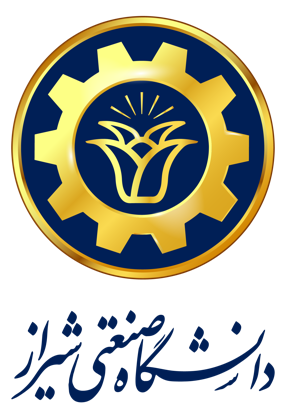 